ICE CUBEDILUTE BOUILLON CUBE WITH TWICE THE AMOUNT OF WATER REQUIREDFILL BROTH MIXTURE TO APROX ¼ THE WAY FULL (SEE LINE ON CUP)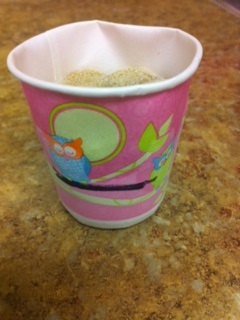     REMOVE PAPER FROM ICECUBE AND SERVE TO DOG (ITS OK FOR      A PIECE FROM THE BOTTOM TO REMAIN ON ICE BLOCK						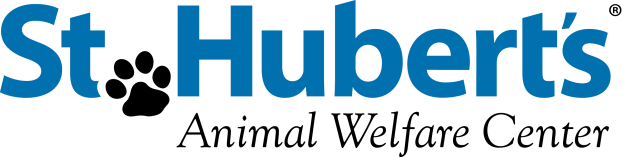 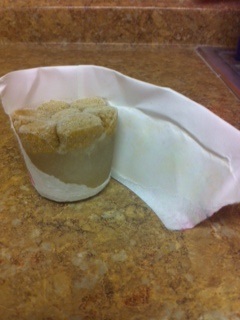 